1st               Summer school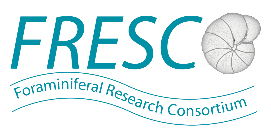 Living benthic foraminifera in coastal environments2nd - 7th of July, 2017 – LPG-BIAF, Angers University, FrancePlease use one form per person, fill in this form and return as e-mail attachment! (fresco@univ-angers.fr)This application form has to be completed and sent before March 3rd, 2017.Late registration fee will include a surcharge for each category.Name and Title:	Organisation: 	Address:	Postal Code:	Country:	Phone/Fax:	E-mail:	Status:		 Master	PhD		 Post-doc	Academic	 Industrial staffPlease select only one option: 	 Integrated experimental approaches (IEA)		 biomonitoring (BM)Summer school fees:Fees includes:	-      5 days of coursesFieldtripRefreshments and lunchesIce Breaker party Farewell PartyThe bank information for the payment of registration fees will be communicated after acceptance of your application form by the scientific committee of the summer school._________________________________________________________________________Please return the completed application form by e-mail: fresco@univ-angers.frSubject: NAME_application_form.doc(x) For further information, visit Fresco website http://fresco.univ-angers.fr/en/Early registration 
(application sent before 
March 3rd, 2017)Late registration 
(application sent after 
March 3rd, 2017)Master / PhD student275 €375 €Post-doc / Academic350 €450 €Industrial staff800 €1000 €